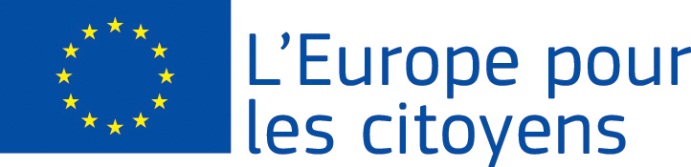 A Testvérvárosi Csereüdültetési Program IV.  projektet az Európai Unió finanszírozta az 
„Európa a polgárokért” program keretében2. ág, 2.1 "Testvérváros-program" intézkedés2. ág, 2.1 "Testvérváros-program" intézkedésRészvétel: a projekt lehetővé tette a találkozókat 129 állampolgár részvételével, akik közül 49 fő, Székelykeresztúr város (Románia),  80 fő Ajka város/ (Magyarország) stb. lakosai.Helyszín/Dátumok: a találkozó helyszíne Balatonszepezd-Ajka (Magyarország) volt, 2018. július 23. és 2018. július 30. közöttRészletes leírás:2018/07/23-án a téma: a gyermekek és kísérőik megérkezése a táborba, szállás elfoglalása, ismerkedés, délutáni fürdőzés a Balatonban. 2018/08/24-én a téma: Főzőverseny és vetélkedők Ajka – Csingerben, Bányászati Múzeum megtekintése. 2018/08/25-én a téma: látogatás a Europe Direct veszprémi irodájába, részvétel egy EU tanórán. Délután kirándulás Balatonfúzfőre.2018/08/26-án a téma: Európa Nap megszervezése a tábor területén sport és ismeretterjesztő vetélkedőkkel, délutáni fürdőzés a Balatonban, egy órás sétahajózás a Balatonon.2018/08/27-én a téma: Ajkai kirándulás. Az Európa Park valamint az ajkai Kristályfürdő meglátogatása.2018/08/28-án a téma: Kézműves foglalkozások a szepezdi táborban. Csuhészitakötő készítése. Délután fürdés a Balatonban.2018/08/29-én a téma: Kirándulás Szigligetre és Keszthelyre. Szigligeten a vár, Keszthelyen a múzeumok megtekintése.2018/08/30-án a téma: Táborzárás, hazautazás.Részvétel: a projekt lehetővé tette a találkozókat 129 állampolgár részvételével, akik közül 49 fő, Székelykeresztúr város (Románia),  80 fő Ajka város/ (Magyarország) stb. lakosai.Helyszín/Dátumok: a találkozó helyszíne Balatonszepezd-Ajka (Magyarország) volt, 2018. július 23. és 2018. július 30. közöttRészletes leírás:2018/07/23-án a téma: a gyermekek és kísérőik megérkezése a táborba, szállás elfoglalása, ismerkedés, délutáni fürdőzés a Balatonban. 2018/08/24-én a téma: Főzőverseny és vetélkedők Ajka – Csingerben, Bányászati Múzeum megtekintése. 2018/08/25-én a téma: látogatás a Europe Direct veszprémi irodájába, részvétel egy EU tanórán. Délután kirándulás Balatonfúzfőre.2018/08/26-án a téma: Európa Nap megszervezése a tábor területén sport és ismeretterjesztő vetélkedőkkel, délutáni fürdőzés a Balatonban, egy órás sétahajózás a Balatonon.2018/08/27-én a téma: Ajkai kirándulás. Az Európa Park valamint az ajkai Kristályfürdő meglátogatása.2018/08/28-án a téma: Kézműves foglalkozások a szepezdi táborban. Csuhészitakötő készítése. Délután fürdés a Balatonban.2018/08/29-én a téma: Kirándulás Szigligetre és Keszthelyre. Szigligeten a vár, Keszthelyen a múzeumok megtekintése.2018/08/30-án a téma: Táborzárás, hazautazás.